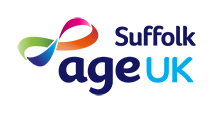 CONFIDENTIAL VOLUNTEER APPLICATION AND REGISTRATION FORMAge UK Suffolk is a local independent charity working with and for older people living in Suffolk. We currently support over 21,000 older people and their families with vital services, support and information however it costs around £2m to deliver our services each year and all of this income is sourced from non-statutory sources.By showing your interest in becoming a volunteer with Age UK Suffolk, no matter how much, or how little time you can spare each week, you will be valued and warmly welcomed to our team of volunteers. It is important to us that we find you an interesting and enjoyable volunteer role to suit your needs, skills and expertise and therefore we need to ask you for some information before we can get you started. Please complete this form and return it by email to: volunteer@ageuksuffolk.org or by post to: Volunteering, Age UK Suffolk, 14 Hillview Business Park, Old Ipswich Road, Claydon, Ipswich, Suffolk, IP6 0AJPersonal DetailsAvailability To help us identify a suitable placement for you, please would you let us know when you can volunteer for us?  Please indicate the days and/or times you are available.Interests, Skills and Experience To help us match you to a suitable volunteering opportunity that you will enjoy, please use the space below to tell us a little more about yourself.  We would particularly like to find out more about your skills, interests and experiences both professionally, socially and, if you have any previous volunteer experience, please give details.Reason for Volunteering To help us make your volunteering experience as rewarding as possible, please tell us why you have taken the step to become a volunteer for Age UK Suffolk.  Please tick as appropriate.Emergency Contact Details  We may have to quickly contact someone on your behalf in the event of an emergency.  Please provide us with the name of the person you would like us to ring in the event of an emergency.Where You Heard About Us To help us with our volunteer recruitment process, it would be helpful if you could tell us where you heard about volunteering with Age UK Suffolk.  Please indicate as appropriate:References Please provide us with the names of two persons who can provide you with a reference (please remember to check that they are happy to be contacted as a referee).  They should not be related to you and, ideally, they must have known you for at least a year.  If you are, or have recently been employed, then we would prefer your referee to be your last employer if possible.  If it is difficult for you to provide referees please call us on 01473 298684.Referee DetailsCriminal Convictions  Please note that if you are volunteering in a service working directly with our clients, we will need to carry out a Disclosure & Barring Service (DBS) check and will contact you in this regard once your form has been returned to us if this is required for your role.  However, we do require all volunteers to declare whether or not they have a criminal record and request that you tick the appropriate box below. Do you have any unspent convictions, cautions, reprimands or warnings?   Yes          No  Declaration/Agreement I hereby declare that to the best of my knowledge the information I have given is true and accurate.  I understand that the information supplied by me on this form and other forms sent to me during the registration process, will be held on both a web-based database and in a paper record file and I agree to the keeping of my records in these formats. I understand my information will be kept secure and used only by Age UK Suffolk. I understand my information will be accessed and used only in relation to my volunteering role for administrative, statistical and operational purposes and will not be disclosed to any third party without my agreement. I further understand that under the General Data Protection Regulations (GDPR) May 2018, I have the right to request a copy of any personal data held on me.  Signed:  							           Date:  Thank you for your interest in volunteering with Age UK SuffolkAge UK Suffolk does not unjustifiably discriminate against volunteers and the information we gather complies with the General Data Protection Regulations May 2018 (See leaflet on How We Use Your Personal Information). This form will enable us to support you in your volunteering role, provide statistical data on diversity and equal opportunities and continue to develop relevant policies. PERSONAL DETAILSDISABILITYETHNIC ORIGINRELIGION OR BELIEFSignature    							                DatePlease return this form with your application form to: Volunteer Office, Age UK Suffolk, 14 Hillview Business Park, Old Ipswich Road, Claydon, Suffolk, IP6 0AJ     Email: volunteer@ageuksuffolk.org           How We Use Your Personal InformationAge UK Suffolk is a registered charity (number 1085900 and company limited by guarantee (number 4150543). The registered address is 14 Hillview Business Park, Old Ipswich Road, Claydon, Ipswich, IP6 0AJ.t, We take your privacy very seriously and when we use your personal data, we are regulated under the General Data Protection Regulation (GDPR) which applies across the European Union (including the United Kingdom) and we are responsible as ‘controller’ of that personal data for the purposes of the GDPR.  Our use of your personal data is subject to us offering our services to you, your consent, the GDPR and other relevant UK and EU legislation.Personal Data We CollectThe personal information we collect might include your name, address, contact details, IP address, and information regarding what pages are accessed and when. If you make a donation online or purchase a product from us, your card information is collected by our partner organisation Echoloeft, but it is not held by us. Why We Use Your Personal DataUnder data protection law we an only use your personal data if we have a proper reason for doing so, e.g.:Process orders submitted by you;to carry out our obligations arising from any contracts entered into by you and us;verify your identity;seek your views or comments on the services we provide;notify you of changes to our services;improve our services or marketing purposes;send you communications which you have requested and that may be of interest to you.These may include information about campaigns, appeals, other fundraising activities, promotions of our associated companies goods and services.Who has access to your information?We will not sell or rent your information to third parties.We will not share your information with third parties for marketing purposes.It may be necessary to pass your information to a 3rd party in order to process a service (e.g. when you make a donation), but we will only share the personal information necessary to deliver the service.MarketingAlthough we may contact you to provide you with volunteering updates and information on how you have made a difference to Age UK Suffolk, we may also use your personal data to send you information (by email, text message, telephone or post) about our services, new services, events and other opportunities we feel may be of interest to you.  If you would like to know more about our services, events and opportunities, please confirm below:SMS  		Phone Post  		Email  Your RightsThe GDPR provides the following rights for individuals, which our organisation provides to you:The right to be informedThe right of accessYou have the right to request to see what information we hold about you, free of charge and within 30 days. If you would like to do this, please contact the Head of Management Services on 01473 359911.The right to rectificationThe right to erasureThe right to restrict processingThe right to data portabilityThe right to objectThe Age UK Suffolk General Data Protection Regulation Policy and Procedure applies to all Age UK Suffolk Employees, Volunteers and Trustees of AUKS and any other person contracted to work on behalf of the organisation.ContactIn order to make a Subject Access Request or to discuss anything in this privacy notice, please contact our Data Protection Lead:Name: 		Lesley ChandlerEmail:		office@ageuksuffolk.orgPhone:		01473 359911Address:	Age UK Suffolk, 14 Hillview Business Park, Old Ipswich Road, Claydon, Ipswich, Suffolk IP6 0AJYou have the right to opt out of receiving promotional communications at any time by emailing volunteer@ageuksuffolk.org or telephone Age UK Suffolk on 01473 359911DeclarationI confirm that I have read and agree to the above privacy notice and give my consent to the following:  Consent for Advisor Service Survey  Consent for contact with third parties  Consent for AUKS marketing  Consent for photography and PR    Consent to hold Personal Data  Consent for an Independent Assessor Audit  Consent to approach for views about social issues affecting older peopleSigned:								Date:			Name: Name:Name:Title:Address:Address:Postcode:Telephone No:Home:Mobile:Email Address:Email Address:Email Address:Which volunteer opportunity are you interested in? Which service or function are you initially interested in becoming a volunteer for?  If you already know what you would like to do to help us, please let us know below, otherwise you may like to look at our website (www.ageuksuffolk.org) for further information on our current volunteering opportunities. If you are unsure we will be happy to discuss our opportunities with you.Which volunteer opportunity are you interested in? Which service or function are you initially interested in becoming a volunteer for?  If you already know what you would like to do to help us, please let us know below, otherwise you may like to look at our website (www.ageuksuffolk.org) for further information on our current volunteering opportunities. If you are unsure we will be happy to discuss our opportunities with you.Which volunteer opportunity are you interested in? Which service or function are you initially interested in becoming a volunteer for?  If you already know what you would like to do to help us, please let us know below, otherwise you may like to look at our website (www.ageuksuffolk.org) for further information on our current volunteering opportunities. If you are unsure we will be happy to discuss our opportunities with you.Have you ever thought about doing some fundraising?Fundraising is great fun and you can help our fundraising team whenever and as often as it suits you. Some people help every month whereas others help us once or twice a year at events like store collections, fetes, quiz nights etc. No matter how often you help, we guarantee you will have fun and enjoy being part of the team. Please circle the box below if you would like to be added to our fundraising volunteer list. Yes, I would like to fundraise for you:     Regularly     Occasionally     No thank you Have you ever thought about doing some fundraising?Fundraising is great fun and you can help our fundraising team whenever and as often as it suits you. Some people help every month whereas others help us once or twice a year at events like store collections, fetes, quiz nights etc. No matter how often you help, we guarantee you will have fun and enjoy being part of the team. Please circle the box below if you would like to be added to our fundraising volunteer list. Yes, I would like to fundraise for you:     Regularly     Occasionally     No thank you Have you ever thought about doing some fundraising?Fundraising is great fun and you can help our fundraising team whenever and as often as it suits you. Some people help every month whereas others help us once or twice a year at events like store collections, fetes, quiz nights etc. No matter how often you help, we guarantee you will have fun and enjoy being part of the team. Please circle the box below if you would like to be added to our fundraising volunteer list. Yes, I would like to fundraise for you:     Regularly     Occasionally     No thank you All Volunteers: Mon Tues Weds Thurs  Fri  Sat (shop volunteers only) What are the maximum hours you would like to volunteer for in one ‘session’?   hrs Fundraising Volunteers only: Evenings/Weekends     Mon      Tues       Weds   Thurs     Fri                              Sat                                                  SunTo make new friends To make a difference to people’s lives To develop new skills and be more active To gain work experience I enjoy working with older people To use and retain my existing skills and experience To build up my confidence To be part of a team and mix with people from other age groups I simply enjoy volunteering and have time to give To feel part of my local area and get to know local people Any other reasonAny other reasonName:Relationship to youRelationship to youContact NumbersHome No:Work No:Mobile No:Mobile No:Volunteer Centre      Website/Internet       Post/Leaflet      Friend/Current volunteer Media    Presentation/Talk      Recruitment Event     Library Other (please state) NameNameAddressPost CodeAddressPost CodeContact Tel NoContact Tel NoEmailEmailHow long have you known this person?How long have you known this person?In what capacity do you know this person?In what capacity do you know this person?SurnameTitle (Mr/Mrs/Ms/Miss/Dr)Title (Mr/Mrs/Ms/Miss/Dr)First NameGenderMale      Female Prefer Not To SayAge Date of BirthDate of BirthEmployed Yes           No           Retired   Retired        Student         Student    Are you Registered Disabled? Are you Registered Disabled? No Yes  Prefer not to say  Disability or DifficultyLearning Difficulty   Disability Affecting mobility Social and Emotional Difficulties                            Social and Emotional Difficulties                            Disability or DifficultyMental Health Difficulty   Visual impairment    Hearing Impairment Hearing Impairment Disability or DifficultyMedical Condition Temporary Condition Prefer not to say  Prefer not to say  English/Welsh/Scottish/Northern Irish/British  Any other White background  White and Black Caribbean  White and Black African  White and Asian  Mixed/Multiple Ethnic Group Indian/Pakistani/Bangladeshi Gypsy or Traveller  Chinese  Arab  Any other Ethnic Group  Prefer Not To Say  No Religion or Belief  Christian  Buddhist  Jewish Hindu  Sikhism  Muslim  Prefer Not To Say  